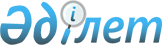 О бюджете сельского округа Тан на 2023-2025 годы
					
			С истёкшим сроком
			
			
		
					Решение Жалагашского районного маслихата Кызылординской области от 27 декабря 2022 года № 31-14. Прекращено действие в связи с истечением срока
      В соответствии с пунктом 2 статьи 75 Бюджетного кодекса Республики Казахстан и пунктом 2-7 статьи 6 Закона Республики Казахстан "О местном государственном управлении и самоуправлении в Республике Казахстан" Жалагашский районный маслихат РЕШИЛ:
      1. Утвердить бюджет сельского округа Тан на 2023 – 2025 годы согласно приложениям 1, 2 и 3 к настоящему решению соответственно, в том числе на 2023 год в следующих объемах:
      1) доходы – 97 302,5 тысяч тенге, в том числе:
      налоговые поступления – 3 321 тысяч тенге;
      неналоговые поступления – 0;
      поступления от продажи основного капитала – 234,5 тысяч тенге;
      поступления трансфертов – 93 747 тысяч тенге;
      2) затраты – 97 431,6 тысяч тенге;
      3) чистое бюджетное кредитование – 0;
      бюджетные кредиты – 0;
      погашение бюджетных кредитов – 0;
      4) сальдо по операциям с финансовыми активами – 0;
      приобретение финансовых активов – 0;
      поступления от продажи финансовых активов государства – 0;
      5) дефицит (профицит) бюджета – -129,1 тысяч тенге;
      6) финансирование дефицита (использование профицита) бюджета– 129,1 тысяч тенге;
      поступление займов – 0;
      погашение займов – 0;
      используемые остатки бюджетных средств – 129,1 тысяч тенге.
      Сноска. Пункт 1 - в редакции решения Жалагашского районного маслихата Кызылординской области от 13.11.2023 № 9-15 (вводится в действие с 01.01.2023).


      1-1. Учесть, что за счет остатков бюджетных средств 2022 года целевые трансферты, выделенные в 2022 году, возвращены в районный бюджет из средств, выделенных из областного бюджета по неиспользованным (недоиспользованным) суммам 6,4 тысяч тенге.
      Сноска. Решение дополнено пунктом 1-1 в соответствии с решением Жалагашского районного маслихата Кызылординской области от 06.06.2023 № 3-14 (вводится в действие с 01.01.2023).


      2. Утвердить перечень бюджетных программ, не подлежащих секвестру в процессе исполнения бюджета сельского округа Тан на 2023 год согласно приложению 4.
      3. Настоящее решение вводится в действие с 1 января 2023 года и подлежит официальному опубликованию. Бюджет сельского округа Тан на 2023 год
      Сноска. Приложение 1 - в редакции решения Жалагашского районного маслихата Кызылординской области от 13.11.2023 № 9-15 (вводится в действие с 01.01.2023). Бюджет сельского округа Тан на 2024 год Бюджет сельского округа Тан на 2025 год Перечень бюджетных программ, не подлежащих секвестру в бюджет сельского округа Тан на 2023 год
					© 2012. РГП на ПХВ «Институт законодательства и правовой информации Республики Казахстан» Министерства юстиции Республики Казахстан
				
      Секретарь Жалагашского районного маслихата

Курманбаева Г.
Приложение 1 к решению
Жалагашского районного маслихата
от 27 декабря 2022 года № 31-14
Категория
Категория
Категория
Категория
Сумма, 
тысяч тенге
Класс
Класс
Класс
Сумма, 
тысяч тенге
Подкласс
Подкласс
Сумма, 
тысяч тенге
Наименование
Сумма, 
тысяч тенге
Доходы
97302,5
1
Налоговые поступления
3321
1
Подоходный налог
507
Индивидуальный подоходный налог
507
04
Hалоги на собственность
2814
1
Hалоги на имущество
49
3
Земельный налог
31
4
Hалог на транспортные средства
2734
2
Неналоговые поступления
0
01
Доходы от государственной собственности
0
5
Доходы от аренды имущества, находящегося в государственной собственности
0
06
Прочие неналоговые поступления
0
1
Прочие неналоговые поступления
0
3
Поступления от продажи основного капитала
234,5
03
Продажа земли и нематериальных активов
234,5
1
Продажа земли
234,5
4
Поступления трансфертов
93747
02
Трансферты из вышестоящих органов государственного управления
93747
3
Трансферты из районного (города областного значения) бюджета
93747
Функциональная группа
Функциональная группа
Функциональная группа
Функциональная группа
Сумма, 
тысяч тенге
Администратор бюджетных программ
Администратор бюджетных программ
Администратор бюджетных программ
Сумма, 
тысяч тенге
Программа
Программа
Сумма, 
тысяч тенге
Наименование
Сумма, 
тысяч тенге
Затраты
97431,6
01
Государственные услуги общего характера
44616,2
124
Аппарат акима города районного значения, села, поселка, сельского округа
44616,2
001
Услуги по обеспечению деятельности акима города районного значения, села, поселка, сельского округа
43661,2
022
Капитальные расходы государственных органов
955
05
Здравоохранение
44
124
Аппарат акима города районного значения, села, поселка, сельского округа
44
002
Организация в экстренных случаях доставки тяжелобольных людей до ближайшей организации здравоохранения, оказывающей врачебную помощь
44
06
Социальная помощь и социальное обеспечение
4674
124
Аппарат акима города районного значения, села, поселка, сельского округа
4674
003
Оказание социальной помощи нуждающимся гражданам на дому
4674
07
Жилищно-коммунальное хозяйство
14856
124
Аппарат акима города районного значения, села, поселка, сельского округа
14856
008
Освещение улиц населенных пунктов
6500
009
Обеспечение санитарии населенных пунктов
959
011
Благоустройство и озеленение населенных пунктов
7397
08
Культура, спорт, туризм и информационное пространство
31035
124
Аппарат акима города районного значения, села, поселка, сельского округа
31035
006
Поддержка культурно-досуговой работы на местном уровне
31035
13
Прочие
2200
124
Аппарат акима города районного значения, села, поселка, сельского округа
2200
040
Реализация мероприятий для решения вопросов обустройства населенных пунктов в реализацию мер по содействию экономическому развитию регионов в рамках Программы развития регионов до 2025 года
2200
15
Трансферты
6,4
124
Аппарат акима города районного значения, села, поселка, сельского округа
6,4
044
Возврат сумм неиспользованных (недоиспользованных) целевых трансфертов, выделенных из республиканского бюджета за счет целевого трансферта из Национального фонда Республики Казахстан
0,4
048
Возврат неиспользованных (недоиспользованных) целевых трансфертов
6,0
Дефицит (профицит) бюджета
-129,1
Финансирование дефицита (использование профицита) бюджета
129,1
8
Используемые остатки бюджетных средств
129,1
1
Свободные остатки бюджетных средств
129,1Приложение 2 к решению
Жалагашского районного маслихата
от 27 декабря 2022 года № 31-14
Категория
Категория
Категория
Категория
Сумма, тысяч тенге
Класс
Класс
Класс
Сумма, тысяч тенге
Подкласс
Подкласс
Сумма, тысяч тенге
Наименование
Сумма, тысяч тенге
Доходы
89837
1
Налоговые поступления
2821
1
Подоходный налог
507
Индивидуальный подоходный налог
507
04
Hалоги на собственность
2314
1
Hалоги на имущество
14
3
Земельный налог
66
4
Hалог на транспортные средства
2234
2
Неналоговые поступления
0
01
Доходы от государственной собственности
0
5
Доходы от аренды имущества, находящегося в государственной собственности
0
06
Прочие неналоговые поступления
0
1
Прочие неналоговые поступления
0
3
Поступления от продажи основного капитала
0
01
Продажа государственного имущества, закрепленного за государственными учреждениями
0
1
Продажа государственного имущества, закрепленного за государственными учреждениями
0
4
Поступления трансфертов
87016
02
Трансферты из вышестоящих органов государственного управления
87016
3
Трансферты из районного (города областного значения) бюджета
87016
Функциональная группа
Функциональная группа
Функциональная группа
Функциональная группа
Сумма, тысяч тенге
Администратор бюджетных программ
Администратор бюджетных программ
Администратор бюджетных программ
Сумма, тысяч тенге
Программа
Программа
Сумма, тысяч тенге
Наименование
Сумма, тысяч тенге
Затраты
89837
01
Государственные услуги общего характера
41538
124
Аппарат акима города районного значения, села, поселка, сельского округа
41538
001
Услуги по обеспечению деятельности акима города районного значения, села, поселка, сельского округа
41538
05
Здравоохранение
44
124
Аппарат акима города районного значения, села, поселка, сельского округа
44
002
Организация в экстренных случаях доставки тяжелобольных людей до ближайшей организации здравоохранения, оказывающей врачебную помощь
44
06
Социальная помощь и социальное обеспечение
4963
124
Аппарат акима города районного значения, села, поселка, сельского округа
4963
003
Оказание социальной помощи нуждающимся гражданам на дому
4963
07
Жилищно-коммунальное хозяйство
7000
124
Аппарат акима города районного значения, села, поселка, сельского округа
7000
008
Освещение улиц населенных пунктов
5000
009
Обеспечение санитарии населенных пунктов
1000
011
Благоустройство и озеленение населенных пунктов
1000
08
Культура, спорт, туризм и информационное пространство
34092
124
Аппарат акима города районного значения, села, поселка, сельского округа
34092
006
Поддержка культурно-досуговой работы на местном уровне
34092
13
Прочие
2 200
124
Аппарат акима города районного значения, села, поселка, сельского округа
2 200
040
Реализация мероприятий для решения вопросов обустройства населенных пунктов в реализацию мер по содействию экономическому развитию регионов в рамках Программы развития регионов до 2025 года
2 200
Дефицит (профицит) бюджета
-0
Финансирование дефицита (использование профицита) бюджета
0
8
Используемые остатки бюджетных средств
0
1
Свободные остатки бюджетных средств
0Приложение 3 к решению
Жалагашского районного маслихата
от 27 декабря 2022 года № 31-14
Категория
Категория
Категория
Категория
Сумма, тысяч тенге
Класс
Класс
Класс
Сумма, тысяч тенге
Подкласс
Подкласс
Сумма, тысяч тенге
Наименование
Сумма, тысяч тенге
Доходы
106443
1
Налоговые поступления
2821
1
Подоходный налог
507
Индивидуальный подоходный налог
507
04
Hалоги на собственность
2314
1
Hалоги на имущество
14
3
Земельный налог
66
4
Hалог на транспортные средства
2234
2
Неналоговые поступления
0
01
Доходы от государственной собственности
0
5
Доходы от аренды имущества, находящегося в государственной собственности
0
06
Прочие неналоговые поступления
0
1
Прочие неналоговые поступления
0
3
Поступления от продажи основного капитала
0
01
Продажа государственного имущества, закрепленного за государственными учреждениями
0
1
Продажа государственного имущества, закрепленного за государственными учреждениями
0
4
Поступления трансфертов
103622
02
Трансферты из вышестоящих органов государственного управления
103622
3
Трансферты из районного (города областного значения) бюджета
103622
Функциональная группа
Функциональная группа
Функциональная группа
Функциональная группа
Сумма, тысяч тенге
Администратор бюджетных программ
Администратор бюджетных программ
Администратор бюджетных программ
Сумма, тысяч тенге
Программа
Программа
Сумма, тысяч тенге
Наименование
Сумма, тысяч тенге
Затраты
106443
01
Государственные услуги общего характера
47164
124
Аппарат акима города районного значения, села, поселка, сельского округа
47164
001
Услуги по обеспечению деятельности акима города районного значения, села, поселка, сельского округа
47164
05
Здравоохранение
44
124
Аппарат акима города районного значения, села, поселка, сельского округа
44
002
Организация в экстренных случаях доставки тяжелобольных людей до ближайшей организации здравоохранения, оказывающей врачебную помощь
44
06
Социальная помощь и социальное обеспечение
5147
124
Аппарат акима города районного значения, села, поселка, сельского округа
5147
003
Оказание социальной помощи нуждающимся гражданам на дому
5147
07
Жилищно-коммунальное хозяйство
7000
124
Аппарат акима города районного значения, села, поселка, сельского округа
7000
008
Освещение улиц населенных пунктов
5000
009
Обеспечение санитарии населенных пунктов
1000
011
Благоустройство и озеленение населенных пунктов
1000
08
Культура, спорт, туризм и информационное пространство
44888
124
Аппарат акима города районного значения, села, поселка, сельского округа
44888
006
Поддержка культурно-досуговой работы на местном уровне
44888
13
Прочие
2 200
124
Аппарат акима города районного значения, села, поселка, сельского округа
2 200
040
Реализация мероприятий для решения вопросов обустройства населенных пунктов в реализацию мер по содействию экономическому развитию регионов в рамках Программы развития регионов до 2025 года
2 200
Дефицит (профицит) бюджета
-0
Финансирование дефицита (использование профицита) бюджета
0
8
Используемые остатки бюджетных средств
0
1
Свободные остатки бюджетных средств
0Приложение 4 к решению
Жалагашского районного маслихата
от 27 декабря 2022 года № 31-14
Наименование
Здравоохранение
Организация в экстренных случаях доставки тяжелобольных людей до ближайшей организации здравоохранения, оказывающей врачебную помощь